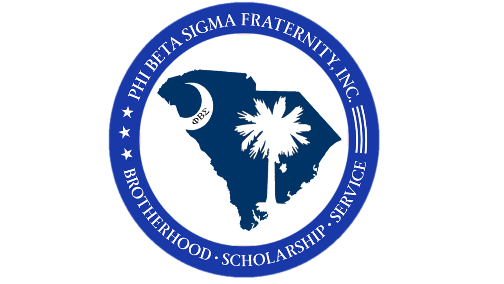 43rd Annual State Conference of the South Carolina Organization ofPhi Beta Sigma Fraternity, Inc.Conference Registration FormCHECK ALL THAT APPLY: Alumni Member Collegiate Member Chapter Officer:  State Officer:  Life Member Regional Officer:  DSC Member International Officer: ORDER FORM:			Early Dove		Regular		Late		            Total:Alumni Member:	     $65 		    	   $75	           	             $95	 	        $_______Collegiate Member:	     $55		   	   $65			$85  		        $_______*A $3.00 convenience fee will be added for all online registrations*Please print or type on this form. Please make all checks or money orders are payable to South Carolina Phi Beta Sigma. Mail completed forms and funds by August 20 for Early Dove registration, September 13 for regular registration, and September 27 for late registration to:Bro. James FisherState Treasurer108 Sherondale LaneSimpsonville, SC 29680scpbstreasurer@gmail.comNameMembership ID Number00000AddressCity, State, Zip Code	        00000Phone Number000.000.0000Email AddressChapter NameT-Shirt Size